JSTP International Seminar on Precision Forging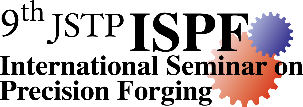 (9th ISPF)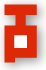 Organized by the forging committee of Japan Society for Technology of PlasticityAPPLICATION FORM for GENERAL PARTICIPANT(Deadline: January 31st, 2024)Applicant Name:Last (Family): 			First:			Other names:Title (for mail): Mr. Ms. Dr.     Position:		Nationality:	 	Age:E-mail:Postal address:Outline of your work in relation to precision forging Signature: 					Date:Return to Dr. Y. Yoshikawa (Meijo University, Japan)The secretary of the organizing committee of the 9th ISPFE-mail: secretary@jstp-ispf.com